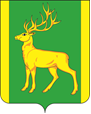 РОССИЙСКАЯ  ФЕДЕРАЦИЯИРКУТСКАЯ  ОБЛАСТЬАДМИНИСТРАЦИЯ МУНИЦИПАЛЬНОГО ОБРАЗОВАНИЯКУЙТУНСКИЙ РАЙОНП О С Т А Н О В Л Е Н И Е«06» декабря 2022 г.                                     р.п. Куйтун                                   № 1504-пОб утверждении Положения и состава оперативного штаба по координации помощи семьям мобилизованных и военнослужащих, участвующих в специальной военной операции на территории Донецкой Народной Республики, Луганской Народной Республики и Украины, и оперативного решения возникающих проблем бытового и социального характераВ соответствии с Федеральным законом от 06.10.2003 N 131-ФЗ "Об общих принципах организации местного самоуправления в Российской Федерации", распоряжением Губернатора Иркутской области от 08.11.2022 № 337-р «Об организации работы по сопровождению членов семей отдельных категорий граждан», руководствуясь статьей 37, 46 Устава муниципального образования Куйтунский район, администрация муниципального образования Куйтунский район П О С Т А Н О В Л Я Е Т:Создать оперативный штаб по координации помощи семьям мобилизованных и военнослужащих, участвующих в специальной военной операции на территории Донецкой Народной Республики, Луганской Народной Республики и Украины (далее по тексту – оперативный штаб).        2. Утвердить:2.1. Положение Оперативного штаба согласно Приложению N 1 к настоящему постановлению;2.2. Состав оперативного штаба согласно Приложению N 2 к настоящему постановлению.3. Рекомендовать главам муниципальных образований Куйтунского района: - сформировать оперативные штабы по организации помощи семьям мобилизованных граждан;      4. Признать утратившими силу следующие постановления администрации муниципального образования Куйтунский район: - постановление администрации муниципального образования Куйтунский район от 06.10.2022 № 1195-п «О создании оперативного штаба по организации оказания помощи семьям мобилизованных граждан муниципального образования Куйтунский район»; - постановление администрации муниципального образования Куйтунский район от 09.11.2022 № 1379-п «О внесении изменений в постановление администрации муниципального образования Куйтунский район от 06 октября 2022 г.  № 1195-п                                 «О создании оперативного штаба по организации оказания помощи семьям мобилизованных граждан муниципального образования Куйтунский район»;- постановление администрации муниципального образования Куйтунский район от 22.11.2022 № 1427-п «Об утверждении Положения и состава оперативного штаба по координации помощи семьям мобилизованных и военнослужащих, участвующих в специальной военной операции на территории Донецкой Народной Республики, Луганской Народной Республики и Украины, и оперативного решения возникающих проблем бытового и социального характера».        5. Начальнику организационного отдела управления по правовым вопросам, работе               с архивом и кадрами администрации муниципального образования Куйтунский район Чуйкиной И.В.:         -  опубликовать постановление в газете «Вестник Куйтунского района»;- разместить постановление в сетевом издании «Официальный сайт муниципального образования Куйтунский район» в информационно-телекоммуникационной сети «Интернет» куйтунскийрайон.рф; - внести информационные справки в оригиналы постановлений администрации муниципального образования Куйтунский район от 06.10.2022 № 1195-п, от 09.11.2022                 № 1379-п, 22.11.2022 № 1427-п о признании утратившими силу; - внести информационные справки в сетевом издании о признании утратившими силу следующих постановлений от 06.10.2022 № 1195-п, от 09.11.2022 № 1379-п, от 22.11.2022 № 1427-п о признании утратившими силу.6. Начальнику архивного отдела управления по правовым вопросам, работе с архивом и кадрами администрации муниципального образования Куйтунский район Хужеевой Е.В. внести информационные справки в оригиналы постановлений администрации муниципального образования Куйтунский район от 06.10.2022 № 1195-п, от 09.11.2022                № 1379-п, от 22.11.2022 № 1427-п о признании утратившими силу.5. Контроль за исполнением настоящего постановления оставляю за собой.6. Настоящее постановление вступает в силу после его подписания. Исполняющий обязанности мэра муниципального образования Куйтунский район                                        А.А. Непомнящий								                               Приложение N 1 
           к постановлению администрации           муниципального образования           Куйтунский район           от 06.12.2022г. № 1504-пПоложение
      оперативного штаба по координации помощи семьям мобилизованных и военнослужащих, участвующих в специальной военной операции на территории Донецкой Народной Республики, Луганской Народной Республики и УкраиныI. Общие положения1.1. Настоящее Положение определяет основные понятия, сокращенные обозначения, цели, задачи, и порядок работы оперативного штаба по координации помощи семьям мобилизованных и военнослужащих, участвующих в специальной военной операции на территории Донецкой Народной Республики, Луганской Народной Республики и Украины.1.2. Основные понятия и сокращённые обозначения, используемые в Положении:- Оперативный штаб - оперативный штаб по координации помощи семьям мобилизованных и военнослужащих, участвующих в специальной военной операции на территории Донецкой Народной Республики, Луганской Народной Республики и Украины;- СВО - специальная военная операция на территории Донецкой Народной Республики, Луганской Народной Республики и Украины;- участник СВО - военнослужащий, принимающий участие в СВО по контракту, на добровольной основе или мобилизованный в рамках проводимой мобилизации на территории Российской Федерации, а также лицо, проходящее службу в войсках национальной гвардии Российской Федерации или имеющее специальное звание полиции, принимающее участие в СВО;- семьи участников СВО - семьи участников СВО, проживающие на территории муниципального образования;- уполномоченное лицо - специалист администрации муниципального образования Куйтунский район Свободного или иное лицо, на которое решением Оперативного штаба возложены полномочия по приему заявлений от семей участников СВО, контролю сроков рассмотрения заявлений.II. Организация работы Оперативного штаба2.1. Оперативный штаб создается на период проведения СВО в целях оказания помощи семьям участников СВО.2.2. В своей деятельности Оперативный штаб руководствуется Конституцией Российской Федерации, федеральными законами, указами и распоряжениями Президента Российской Федерации, постановлениями и распоряжениями Правительства Российской Федерации, законами Иркутской области, постановлениями и распоряжениями Правительства Иркутской области, настоящим постановлением.2.3. Руководство деятельностью Оперативного штаба возлагается на председателя Оперативного штаба. В его отсутствие руководство возлагается на заместителя председателя Оперативного штаба.2.4. Заседания Оперативного штаба проводятся в очной форме, не реже одного раза в неделю.2.5. Заседания Оперативного штаба считаются правомочными, если на них присутствует более половины членов Оперативного штаба.2.6. Решения Оперативного штаба принимаются большинством голосов присутствующих на заседании членов Оперативного штаба, оформляются протоколом, который подписывается председателем Оперативного штаба и ответственным секретарем, доводится до сведения членов Оперативного штаба.III. Порядок рассмотрения заявлений3.1. Для получения помощи члены семей участников СВО могут обратиться с заявлением в Оперативный штаб следующими способами:1) оставить устное обращение по телефону 8 (908) 656 06 49.2) написать и направить в Оперативный штаб заявление с описанием проблемы на адрес электронной почты: popov.kas@yandex.ru3) в рамках личного обращения в штаб по адресу: Иркутская область, рп Куйтун, ул. Карла Маркса, 17, кабинет начальника отдела спорта, молодежной политики и туризма администрации муниципального образования Куйтунский район, в рабочие дни с 08.30 до 17.30, обед с 13.00 до 14.00.3.2. Порядок приема заявлений по телефону:Уполномоченное лицо, принимая заявление по телефону, записывает в специальный журнал регистрации следующие данные: фамилия имя отчество заявителя, адрес, номер контактного телефона, фамилию имя отчество члена семьи, участвующего в СВО, с пометкой "служба по контракту", "добровольное участие" или "мобилизован, дата мобилизации", суть обращения.Исходя из содержания обращения, заявителю может быть дана консультация непосредственно в ходе разговора, о чем делается пометка в журнале с кратким содержанием оказанной консультации.Принятые заявления передаются секретарю Оперативного штаба для рассмотрения на очередном заседании.При поступлении вопроса, который требует неотложного решения, заявление может быть рассмотрено оперативно по решению председателя оперативного штаба.3.3. Порядок приема и рассмотрения письменных заявлений.В письменном заявлении, направляемом в Оперативный штаб, заявитель указывает свои фамилию имя отчество, адрес, номер контактного телефона, адрес электронной почты, фамилию имя отчество члена семьи, участвующего в СВО, с пометкой "служба по контракту", "добровольное участие" или "мобилизован, дата мобилизации", суть обращения.Поступившие в Оперативный штаб заявления от семей участников СВО регистрируются уполномоченным лицом в специальном журнале.Уполномоченное лицо может связаться с заявителем для уточнения сведений. Заявления передаются секретарю Оперативного штаба для рассмотрения на очередном заседании.Заявление рассматривается в течение 10 рабочих дней. Этот срок может быть продлён на 20 рабочих дней, если потребуются дополнительные запросы в ведомства.                                        При поступлении вопроса, который требует неотложного решения, заявление может быть рассмотрено оперативно по решению председателя оперативного штаба.Результат рассмотрения обращения сообщается заявителю по телефону, либо на адрес электронной почты и заносится в журнал регистрации.IV. Организация мероприятий по поддержке участников СВО и членов их семей4.1. Организация мероприятий по поддержке участников СВО и членов их семей осуществляется силами Оперативного штаба, представители которых включены в его состав.4.2. При необходимости в финансировании мероприятий, решение об источнике и механизме финансирования принимается Оперативным штабом.Приложение 2 к постановлению администрациимуниципального образованияКуйтунский районот 06.12.2022г. № 1504-пС О С Т А Воперативного штаба по координации помощи семьям мобилизованных и военнослужащих, участвующих в специальной военной операции на территории Донецкой Народной Республики, Луганской Народной Республики и Украины Председатель оперативного штаба:Молоцило Г.А.                     -	    начальник    отделения    –    старший        судебный        пристав                                                          Куйтунского РОСП УФССП России по Иркутской области.              При необходимости для работы или консультации в состав оперативного штаба привлекаются иные специалисты Администрации муниципального образования Куйтунский район, учреждений здравоохранения, а также государственных учреждений и организаций. Куликова И.В. Заместитель оперативного штаба:Якубчик А.О.                     Секретарь оперативного штаба:--исполняющая обязанности заместителя мэра по социальным вопросам муниципального образования Куйтунский район; начальник оперативного штаба.председатель Думы МО Куйтунский район, председатель Совета женщин Куйтунского района; заместитель начальника оперативного штаба.Иванишко Н.П.-главный специалист по связям с общественностью организационного отдела управления по правовым вопросам, работе с архивом и кадрами администрации муниципального образования Куйтунский район, секретарь оперативного штабаЧлены оперативного штаба:Чуйкина И.В Столопов В. П                   Шишпор И.А.Воронова В.Н.----начальник организационного отдела управления по правовым вопросам, работе с архивом и кадрами администрации муниципального образования Куйтунский район,начальник ОНД и ПР по Тулуну, Тулунскому и Куйтунскому районам, подполковник внутренней службы;заместитель начальника 21ПСЧ 5ПСО ФПС ГПС ГУ МЧС России по Иркутской области;начальник отдела по Куйтунскому району службы записи актов гражданского состояния Иркутской области;Неудачин А.В.-военный комиссар Куйтунского района Иркутской области (по согласованию);Карташов Р.В.-начальник отдела полиции (дислокация р.п. Куйтун МО МВД России «Тулунский» (по согласованию);Шупрунова Т.П.-директор областного государственного казенного учреждения «Управление социальной защиты населения по Куйтунскому району» (по согласованию);Середкина Л.Н.-главный   врач ОГБУЗ Куйтунская районная больница                       (по согласованию);Ковшарова Н.А.-начальник финансового управления администрации муниципального образования Куйтунский район;                             Подлинова Е.Н. -начальник управления образования администрации муниципального образования Куйтунский район-заведующий МКУ «Центр ППИФСОУ КР»;Драгоман Л.Е.-начальник управления по правовым вопросам, работе                           с архивом и кадрами администрации муниципального образования Куйтунский район;Карпиза С.А.-начальник отдела развития потребительского рынка, малого бизнеса, сферы труда администрации муниципального образования Куйтунский район;Михалёв Ю.И.-начальник отдела по хозяйственному обслуживанию администрации муниципального образования Куйтунский район;Пивцайкин А.И.-начальник отдела по гражданской обороне, чрезвычайным ситуациям администрации муниципального образования Куйтунский район;Колесова Е.Е.Новикова Ю.С.--начальник отдела культуры администрации муниципального образования Куйтунский район;в.з.д. директора ОГКУ ЦЗД Куйтунского района;Попов А.А.-начальник отдела спорта, молодежной политики и туризма администрации муниципального образования Куйтунский район;Шамонина Л.П.-директор муниципального казенного учреждения культуры «Куйтунский районный краеведческий музей»                             (по согласованию);Пивцайкин О.И.-консультант по мобилизационной подготовке администрации муниципального образования Куйтунский район;Яковлева Л.И.Мурашова Н.М.--глава Куйтунского городского поселения (по согласованию);индивидуальный предприниматель;Виноградова Т.И.-председатель Общественной палаты Куйтунского района                (по согласованию);Данилов О.Н.-председатель местного отделения ВОО «Боевое братство»              (по согласованию);Пытко А.Н.-председатель Совета отцов Куйтунского района                                     (по согласованию);Тюшкевич Н.Н.-председатель местного отделения Совета солдатских матерей (по согласованию);Сапега Л.В.-председатель Куйтунской общественной организации ветеранов (пенсионеров) войны, труда, вооруженных сил и правоохранительных органов;